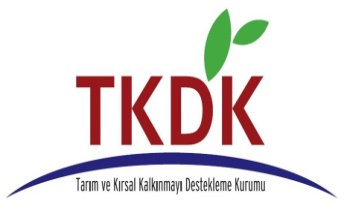 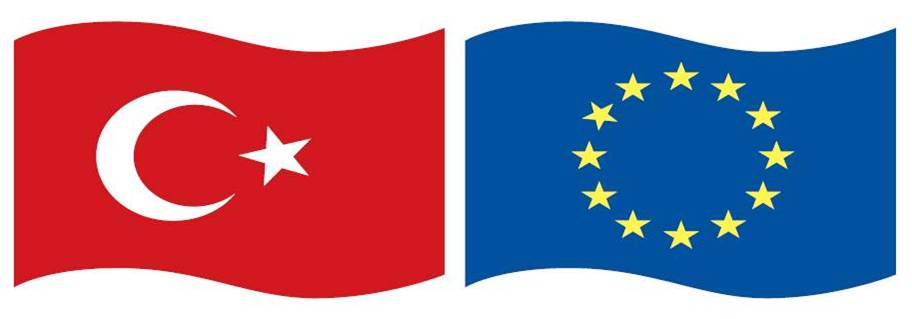 DEĞERLİ ÜRETİCİTKDK DESTEKLERİ DEVAM EDİYOR…TKDK destekleri ve bütçeleri artarak devam ediyor. Başvuru çağrı dönemlerinde proje vererek bu desteklerden yararlanmak ister misiniz?Tarım ve Kırsal Kalkınmayı Destekleme Kurumu (TKDK), Türkiye Cumhuriyeti ve Avrupa Birliği’nin birlikte finanse ettiği Kırsal Kalkınma Programı (IPARD) kapsamında uygulanacak yatırımlara destek vermektedir. Kırsal Kalkınma Programı kapsamında aşağıdaki alanlarda faaliyet gösteren mevcut veya yeni kurulacak işletmelere projelerinin kabul edilmesi durumunda %50-%65 oranında hibe desteği sağlanacaktır. Bu alanlarda uygulamak istediğiniz yatırımlarınız için proje hazırlayabilir; ayrıntılı bilgi için aşağıda iletişim bilgileri bulunan TKDK Van İl Koordinatörlüğünden bilgi alabilirsiniz. DESTEKLENECEK YATIRIMLARSÜT ÜRETEN TARIMSAL İŞLETMELERE YATIRIM (SÜT HAYVANCILIĞI): Mevcut açık/yarı açık ahırların / ağılların inşası, genişletilmesi, ve modernizasyonu, kapalı ahırların / ağılların yenilenmesi, makine-ekipman satın alınması desteklenmektedir.Proje Bütçesi: en az 15.000 – en fazla 1.000.000 Avro, Destek Oranı: %50-%65Bu başlıkta traktör alımı desteklenmektedir…ET ÜRETEN TARIMSAL İŞLETMELERE YATIRIM( BESİCİLİK): Kırmızı et (büyükbaş ve küçükbaş) veya kanatlı eti (hindi ve tavuk) üreten işletmelerin inşası, yenilenmesi ve genişletilmesi veya yeni işletmelerin kurulması için inşaat işleri, makine ekipman satın alınması desteklenmektedir. Bu başlıkta traktör alımı da desteklenmektedir…        Proje Bütçesi: en az 20.000 – en fazla 1.000.000 Avro, Destek Oranı: %50-%65SÜT ÜRÜNLERİNİN İŞLENMESİ VE PAZARLANMASI: 1-Üretici Örgütlerinin süt toplama tesisleri kurması konusunda desteklenmesi,2-Günlük en az 10, en fazla 70 ton işleme yapacak Süt İşleme Tesislerinin kurulması,  mevcut olanların yenilenmesi veya genişletilmesi, makine-ekipman satın alınması desteklenmektedir…Proje Bütçesi ve Destek Oranı:        1. Süt İşleyen İşletmeler: 50.000 - 3.000.000 Avro, Destek Oranı: %50         2. Süt Toplayan Üretici Örgütleri: 25.000 - 1.000.000 Avro, Destek Oranı: %50 ET ÜRÜNLERİNİN İŞLENMESİ VE PAZARLANMASI:Hem kırmızı et hem de kanatlı eti için yeni kesimhanelerin ve işleme tesislerinin kurulması veya mevcut olan tesislerinin yenilenmesi / geliştirilmesi, makine-ekipman alımı desteklenmektedir…        Proje Bütçesi: en az 30.000 – en fazla 3.000.000 Avro, Destek Oranı: %50MEYVE VE SEBZELERİN İŞLENMESİ VE PAZARLANMASI: Ayıklama, tasnif ve paketleme yapan ve entegre soğuk hava tesisleri bulunan işletmelerin kurulumu, mevcut olanların yenilenmesi / geliştirilmesi, makine-ekipman alımı desteklenmektedir…        Proje Bütçesi: en az 50.000 – en fazla 1.250.000 Avro, Destek Oranı: %50 SU ÜRÜNLERİNİN İŞLENMESİ VE PAZARLANMASI:Balık ürünlerinin soğutulması, işlenmesi, paketlenmesi ve pazarlanması için işletme inşası ve makine ekipman alımı desteklenmektedir…        Proje Bütçesi: en az 50.000 – en fazla1.500.000 Avro Destek Oranı: %50ÇİFLİK FAALİYETLERİNİN ÇEŞİTLENDİRİLMESİ ve GELİŞTİRİLMESİ: Üçe ayrılır:1-ARICILIK: Bal üreten ve ana arı yetiştiriciliği için alet ekipman ve mikro ölçekli işleme ve paketleme tesislerinin kurulması desteklenmektedir.2-SÜS BİTKİLERİ: Açık ve kapalı (sera) alan süs bitkisi yetiştiriciliği için alet-ekipman ve  işleme ve paketleme tesislerinin kurulması desteklenmektedir.3-TIBBİ VE AROMATİK BİTKİLER: Tıbbi Aromatik Bitkilerin ekilmesi için gerekli alet ekipmanlar ve toplanmasını takiben işlenmesi ve pazarlanması için kurulacak işleme ve paketleme tesislerinin inşası desteklenmektedir…Proje Bütçesi: en az 5.000 – en fazla 250.000 Avro, Destek Oranı: %50 Bu üç başlıkta traktör alımı desteklenmektedir…YEREL ÜRÜNLERİN GELİŞTİRİLMESİ: Geleneksel yerel tarım ve gıda ürünleri (örneğin Otlu peynir, ceviz, Gevaş fasulyesi gibi) ile halıcılık, kilimcilik, savat gibi yerel el sanatlarının değerlendirilmesi veya işlenmesi için yeni işletmelerin kurulması, mevcut olanların yenilenmesi, genişletilmesi, makine ekipman alımı gibi yatırımlar desteklenmektedir.Proje Bütçesi: en az 10.000 - en fazla 250.000 Avro, Destek Oranı: %50 KIRSAL TURİZM: En fazla 25 yatak kapasitesine kadar pansiyon, butik otel gibi konaklama tesislerinin, lokanta, kahvaltı salonu, dinlenme tesisi, piknik alanı gibi yeme içme tesislerinin, halı saha ve yüzme havuzu gibi spor sahalarının inşası, yenilenmesi ve makina ekipman alımı desteklenmektedir.        Proje Bütçesi: en az 15.000 – en fazla 400.000 Avro, Destek Oranı: %50 KÜLTÜR BALIKÇILIĞININ GELİŞTİRİLMESİ: Tatlı sularda kafes ve havuzlarda kültür balıkçılığı yapan çiftliklerin kurulması, mevcut tesisler için yenileme, kuluçhane yapımı, küçük soğuk hava deposu kurulumu ve makine ekipman alımı desteklenmektedir…Proje Bütçesi: 15.000-200.000 €, Destek Oranı: %50 PROJE SİZDEN DESTEK TKDK’ DAN…TKDK Van İl Koordinatörlüğü: Bahçıvan Mah. Kazım Karabekir (Maraş) Cad. Turşak Apt. No:66 VANTel:(0432) 210 23 33 Fax: (0432) 214 17 77  ALO TKDK: 444 85 35Necip ÖZGÖKÇE                                                  							 İl Koordinatörü